Western Australia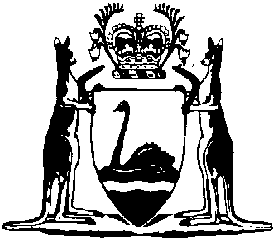 Mental Health Act 2014Mental Health Amendment Regulations (No. 4) 2023Western AustraliaMental Health Amendment Regulations (No. 4) 2023Contents1.	Citation	12.	Commencement	13.	Regulations amended	14.	Regulation 4A amended	1Mental Health Act 2014Mental Health Amendment Regulations (No. 4) 2023Made by the Governor in Executive Council.1.	Citation		These regulations are the Mental Health Amendment Regulations (No. 4) 2023.2.	Commencement		These regulations come into operation as follows —	(a)	regulations 1 and 2 — on the day on which these regulations are published on the WA legislation website;	(b)	the rest of the regulations — on the day after that day.3.	Regulations amended		These regulations amend the Mental Health Regulations 2015.4.	Regulation 4A amended		In regulation 4A(3) in the Table insert in alphabetical order:N. HAGLEY, Clerk of the Executive CouncilMaryam Tashakkori JahromiMED0001763607Altaf Nissar KhojaMED0001208326Sabrina Amanda Pozzi LanghiMED0001546857Anders Roy Hargrave SkarstenMED0002495503